Write the English meaning for the following adjectives and then put them into the table.かわいい	べんり	すき		うるさい	こわい	しずかあたらしい	いい		すてき	きれい	わるい	おおきいきたない	だいすき	ひろい	ゆうめい	ふるい	きらいGrammar rules: Changing adjectivesTo changeい adjectives into the negative……Take offい  and addくない＊いい		よくない ふるい			ふるくない		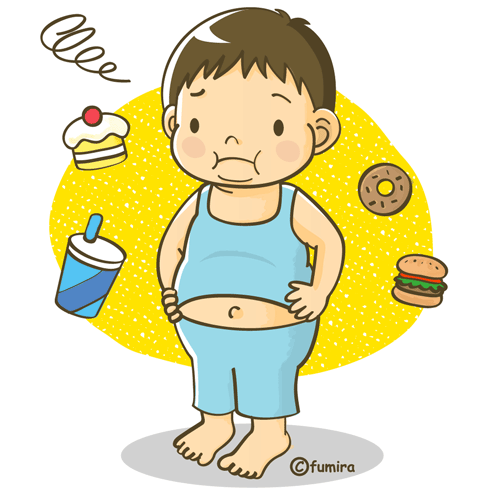 ちさい			__________________________かわいい		__________________________おおきい		__________________________わたしのへやはせまいです。	_______________________________________To change なadjectives into the negative…..Take off な and addじゃないです	OR	なじゃありませんしずか			しずかじゃないですきれい			きれいじゃありませんすてき			＿＿＿＿＿＿＿＿＿＿＿＿＿＿ゆうめい		＿＿＿＿＿＿＿＿＿＿＿＿＿＿べんり			＿＿＿＿＿＿＿＿＿＿＿＿＿＿To join いadjectives together …….Take off いand add　くて＊いい		よくて きたない　＋　せまい	きたなくてせまいあかる　+　ひろい		＿＿＿＿＿＿＿＿＿＿＿＿＿＿＿いい　＋　ふるい		＿＿＿＿＿＿＿＿＿＿＿＿＿＿＿おおきい　＋　あたらしい	＿＿＿＿＿＿＿＿＿＿＿＿＿＿＿To join なadjectives together …….Take off なand add　でべんり　+　すてき			べんりですてきしずか　+　きれい			＿＿＿＿＿＿＿＿＿＿＿＿＿＿＿＿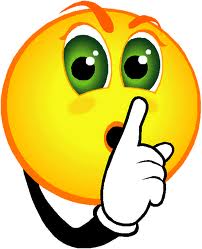 ゆうめい　＋　あたらしい	＿＿＿＿＿＿＿＿＿＿＿＿＿＿＿＿すてき　＋　しずか			＿＿＿＿＿＿＿＿＿＿＿＿＿＿＿＿Translate these sentences into English.へやにおおきくてあたらしい本だながあります。__________________________________________________________わたしのうちはしずかじゃないです。__________________________________________________________このぬいぐるみはふるくてだいすきです。__________________________________________________________ともだちのふでばこはかわいくておおきいです。__________________________________________________________ふじさんはゆうめいできれいです。__________________________________________________________あにはうるさくてハンサムじゃないです。__________________________________________________________ぼくのけいたいでんわはよくてべんりです。__________________________________________________________2. Describe the following things or people in Japanese using two adjectives in each sentence.My bedroomMy house or my schoolMy teacherMy friend, or an object my friend ownsJapan ____________________________________________________________________________________________________________________________________________________________________________________________________________________________________________________________________________________________________________________________________________________________いadjectivesなadjectives